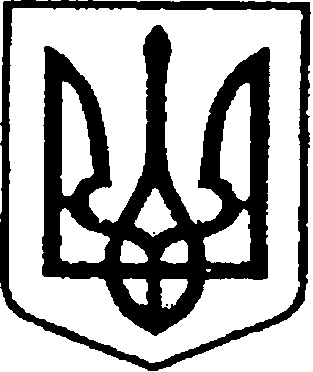 Ніжинська міська радаVІІ скликанняПротокол № 42засідання постійної комісії міської ради з питань соціального захисту населення, освіти, охорони здоров’я, культури, сім’ї та молоді, фізичної культури і спорту                                           		          		06.02.2018р.             						великий зал виконкомуГоловуючий: Король В. С.Члени комісії: Білоусенко М.В.; Ігнатюк О. Б.; Радченко Н.І.; Смалій К. М.Відсутні члени комісії: Смаль І. В., Рябуха В.Г.Присутні: Дзюба С.П. – заступник міського голови;Костирко О.М. – головний лікар Ніжинської ЦМЛ ім. М. Галицького;Крапив’янський  С.М. – начальник управління освіти Ніжинської міської ради;Коломійченко В.Л. - журналіст «Nizhynnews»;Лисенок А.А. – журналіст «ПравдаТут»;Салогуб В.В. – секретар Ніжинської міської ради;Царенко О.В. – директор Позаміського закладу оздоровлення і відпочинку    ім. Я.П. Батюка;Шейко О.Л. – заступник головного лікаря з медичної частини Ніжинської ЦМЛ ім. М. Галицького;Якуба Н.В. – головний спеціаліст відділу з питань організації діяльності міської ради та іі виконавчого комітету. Формування порядку денногоКороль В. С., голова комісії.Ознайомив присутніх з проектом порядку денного та пропозиціями               до порядку денного засідання постійної комісії міської ради з питань соціального захисту населення, освіти, охорони здоров’я, культури, сім’ї       та молоді, фізичної культури і спорту.Порядок деннийПро призупинення діяльності Позаміського закладу оздоровлення та відпочинку імені Я.П.Батюка Ніжинської міської ради Чернігівської області.Про внесення змін до підпункту 3.10. рішення Ніжинської міської ради Чернігівської області від 24.11.2015 р. №8-2/2015 «Про утворення виконавчого комітету Ніжинської міської ради VII скликання, визначення його кількісного та затвердження персонального складу» і затвердження його у новій редакції.Про передачу служби щеплень з КЛПЗ «Ніжинська центральна міська лікарня ім. М.Галицького» до КЗ «Ніжинський міський центр первинної медико-санітарної допомоги».РІЗНЕДоручення засідання комісії (пр.№38 від 12.12.2017) щодо вирішення питання організації хореографічного гуртка на базі ЗОШ №6.Доручення засідання комісії (пр.№40 від 09.01.2018) щодо вирішення питання забезпечення в м. Ніжині пільгового проїзду студентів в міському маршрутному автомобільному транспорт.Доручення засідання комісії (пр.№40 від 09.01.2018) щодо можливості забезпечення освітніх спортивних закладів міста спортивним лікарем.Про розгляд пропозицій по вирішенню питання ремонту огорож ЗОШ міста.Про розгляд пропозицій щодо придбання медичного обладнання для КЛПЗ «Центральна міська лікарня ім. М.Галицького».Король В. С., голова комісії Поставив на голосування порядок денний з пропозиціями.ВИРІШИЛИ:Підтримати і затвердити порядок денний з пропозиціями.ГОЛОСУВАЛИ: «за» - 5, «проти» - 0, «утрималися» - 0.Розгляд питань порядку денного:Про призупинення діяльності Позаміського закладу оздоровлення та відпочинку імені Я.П.Батюка Ніжинської міської ради Чернігівської області.СЛУХАЛИ:Крапив’янський  С.М., начальник управління освіти Ніжинської міської ради.Доповів, що для виконання заходів реконструкції необхідно призупинити діяльність Позаміського закладу оздоровлення та відпочинку імені Я.П.Батюка Ніжинської міської ради Чернігівської області  на час проведення реконструкції закладу з  01.03.2018 року по  01.05.2020 року.  ВИРІШИЛИ:Підтримати проект рішення та рекомендувати до розгляду на сесії.ГОЛОСУВАЛИ: «за» – 5, «проти» – 0, «утрималися» – 0.Про внесення змін до підпункту 3.10. рішення Ніжинської міської ради Чернігівської області від 24.11.2015 р. №8-2/2015 «Про утворення виконавчого комітету Ніжинської міської ради VII скликання, визначення його кількісного та затвердження персонального складу» і затвердження його у новій редакції.СЛУХАЛИ:Салогуб В.В., секретар Ніжинської міської ради.Надав роз’яснення, що проект рішення підготовлено  у зв’язку з необхідністю включення до  складу виконавчого комітету Ніжинської міської ради члена виконкому - Камачевої Олени Борисівни замість Чернишевої Лариси Олексіївни, яку  Постановою Ніжинської міської виборчої комісії Чернігівської області № 1 від 24 січня 2018 року «Про заміщення депутатів у складі Ніжинської міської ради» визнано обраною депутатом міської ради.ВИРІШИЛИ:Підтримати проект рішення та рекомендувати до розгляду на сесії.ГОЛОСУВАЛИ: «за» – 5, «проти» – 0, «утрималися» – 0.Про передачу служби щеплень з КЛПЗ «Ніжинська центральна міська лікарня ім. М.Галицького» до КЗ «Ніжинський міський центр первинної медико-санітарної допомоги».СЛУХАЛИ:Костирко О.М., головний лікар Ніжинської ЦМЛ ім. М. Галицького.Доповів, що проект рішення підготовлений у зв’язку з необхідністю передачі служби щеплень з КЛПЗ «Ніжинська центральна міська лікарня          ім. М.Галицького» до КЗ «Ніжинський міський центр первинної медико-санітарної допомоги».ВИРІШИЛИ:Підтримати проект рішення та рекомендувати до розгляду на сесії.ГОЛОСУВАЛИ: «за» – 5, «проти» – 0, «утрималися» – 0.РІЗНЕДоручення засідання комісії (пр.№38 від 12.12.2017) щодо вирішення питання організації хореографічного гуртка на базі ЗОШ №6.СЛУХАЛИ:Король В. С., голова комісії.Зачитав лист від управління освіти з повідомленням про те, що на базі ЗОШ І-ІІІ ступенів №6 будуть проводитись заняття з хореографії                      у ІІ семестрі 2017-2018 н.р. (матеріали додаються). ВИРІШИЛИ:Прийняти інформацію до відома.ГОЛОСУВАЛИ: «за» – 5, «проти» – 0, «утрималися» – 0.Доручення засідання комісії (пр.№40 від 09.01.2018)                 щодо вирішення питання забезпечення в м. Ніжині пільгового проїзду студентів в міському маршрутному автомобільному транспорт.СЛУХАЛИ:Король В. С., голова комісії.Зачитав лист від управління ЖКГ та Б, що пільговий проїзд студентів     в міському маршрутному автомобільному транспорті не передбачений законодавчими документами. (матеріали додаються). ВИРІШИЛИ:Прийняти інформацію до відома.ГОЛОСУВАЛИ: «за» – 5, «проти» – 0, «утрималися» – 0.Доручення засідання комісії (пр.№40 від 09.01.2018)                щодо можливості забезпечення освітніх спортивних закладів міста спортивним лікарем.СЛУХАЛИ:Король В. С., голова комісії.Зачитав лист від головного лікаря Ніжинської ЦМЛ ім. М. Галицького    з пропозицією введення посади медичного працівника, який буде забезпечувати відповідне медичне обслуговування освітніх спортивних закладів у штатний розпис КЗ «Міський центр фізичного здоров’я « Спорт для всіх» Ніжинської міської ради.ВИРІШИЛИ:Рекомендувати міському голові дати доручення головному лікарю Ніжинської ЦМЛ ім. М. Галицького (Костирку О.М.)  розглянути та вирішити питання стосовно визначення часів прийому в міській поліклініці для надання відповідного медичного обслуговування освітніх спортивних закладів міста.ГОЛОСУВАЛИ: «за» – 5, «проти» – 0, «утрималися» – 0.Про розгляд пропозицій по вирішенню питання ремонту огорож ЗОШ міста.СЛУХАЛИ:Крапив’янський  С.М., начальник управління освіти Ніжинської міської ради.Доповів, що почались поточні ремонти, ті ремонтні роботи,                  на які не впливає температурний режим, ЗОШ №14 – ремонт актової зали, далі по плану ЗОШ №13. Також необхідно провести ремонтні роботи електромереж. На ремонт парканів залишаються мізерні кошти.                    По підсумкам проведення поточних ремонтних робіт, можливо будуть залишки коштів. Зазначив, що на даний час вищезгадане питання знаходиться на контролі.ВИРІШИЛИ:Інформацію прийняти до відома.Про розгляд пропозицій щодо придбання медичного обладнання для КЛПЗ «Центральна міська лікарня ім. М.Галицького».СЛУХАЛИ:Костирко О.М., головний лікар Ніжинської ЦМЛ ім. М. Галицького.Проінформував, що після проведення аудиту медичного обладнання     по відділенням Ніжинської ЦМЛ ім. М. Галицького було складено перелік необхідного медичного обладнання, яке необхідно придбати з метою якісного надання невідкладної медичної допомоги населенню. (Розглянули перелік медичного обладнання (матеріали додаються).ВИРІШИЛИ:Рекомендувати постійній комісії міської ради з питань соціально-економічного розвитку міста, підприємницької діяльності, дерегуляції, фінансів та бюджету розглянути можливість виділення коштів з бюджету міста на придбання медичного обладнання для Ніжинської ЦМЛ                   ім. М. Галицького, а саме для відділення інтенсивної терапії та анестезіології – апарату ШВЛ (близько 300 000 грн.) та для офтальмологічного відділення   з ЛОР ліжками – діагностичного аудіометру (близько 350 000 грн.). ГОЛОСУВАЛИ: «за» – 5, «проти» – 0, «утрималися» – 0.Радченко Н.І., член комісії.Зауважила на необхідності розгляду питання стосовно порушення ст.6 п.3 Закону України Про адміністративні послуги, а саме недотримання  кількості годин прийому суб’єктів звернень, які мають становити не менше 40 годин на тиждень.Рекомендувати міському голові дати доручення начальнику відділу адміністративно-дозвільних процедур (Градобику В.М.) на наступному засіданні постійної комісії міської ради з питань соціального захисту населення, освіти, охорони здоров’я, культури, сім’ї та молоді, фізичної культури і спорту надати роз’яснення щодо дотримання ст.6 п.3 Закону України Про адміністративні послуги відділом адміністративно-дозвільних процедур виконавчого комітету Ніжинської міської ради.Голова комісії                                                                          В. С. КорольСекретар комісії                                                                      М.В. Білоусенко